Znak sprawy: DIT /ZO/2019/18SZCZEGÓŁOWY OPIS PRZEDMIOTU ZAMÓWIENIA



	Opracował:
	Dział Inwestycyjno - Techniczny UMP
Informacje ogólneZamawiający zamierza powierzyć Wykonawcy następujące zadanie:Zakres prac do wykonania:- Okres zamówienia:  od dnia podpisania zlecenia maksymalnie do 23.08.2019 r.================================================Wykonawca przy realizacji powyższych czynności zobowiązany jest  do organizacji i ich prowadzenia przy zachowaniu wszystkich obowiązujących przepisów BHP i ppoż. Wykonawca jako jedyny jest 
w całości odpowiedzialny z tytułu powstania ewentualnych wypadków i szkód związanych z niewłaściwym lub nienależytym wykonywaniem prac określonych umową.Pozostałe warunki realizacji usług i wynagrodzenia Wykonawcy określone są w treści umowy, stanowiącej załącznik do niniejszego postępowania.=================================================Kryteria wyboru100 % cena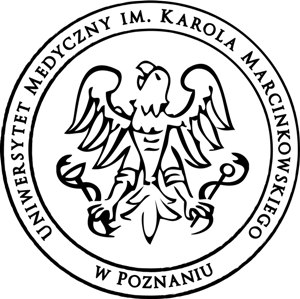 Uniwersytet Medyczny im. Karola Marcinkowskiego w Poznaniu                                            Dział Inwestycyjno - Techniczny ul. Rokietnicka 4                                                                            tel.:  61 854 74 00 60-806 Poznań                                                                                 fax: 61 854 74 13